Communication and LiteracyTurn taking games e.g. rolling a ball, during daily routines such as mixing food for dinner.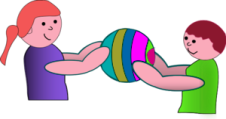 Comment simply on what your child is doing to help them learn languageLook at books, try noisy books or tactile books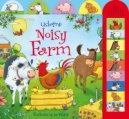 Do ‘Ready steady go’ games e.g. pushing a toy car or letting a balloon go. Encourage your child to anticipate ‘Go’ and to vocalise for ‘go’  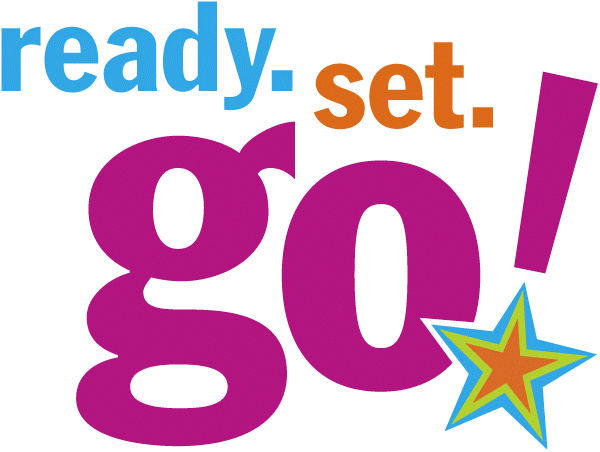 Do an activity your child likes e.g. tickles, chase, pushing on a swing then stop and wait for them to vocalise or indicate they want more.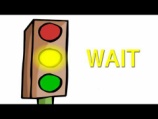 Action songs and rhymes e.g. row your boat 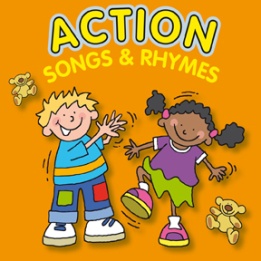 Help with cooking, cleaning etc – turn taking and following simple instructions  e.g. give me the dustpan, put the flour in the bowl.  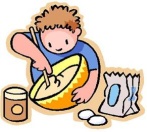 ‘Painting’ outside with a brush and water 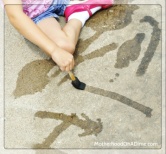 Mark making in flour, sand 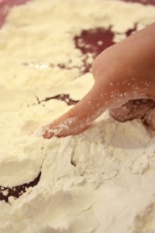 Look at family photos and find particular people e.g. Where is Nanny?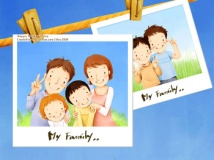 Offer choices - cereal or toast, cars or balls etc Use objects, photos or symbols for your child to respond with e.g.  OR 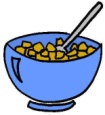 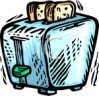 Finding items on a picture shopping list at the shops or on a picture list of ingredients at home 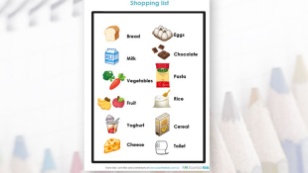 Taking an object to someone else or to another room e.g. give the cup to mummy , put the train in your bedroom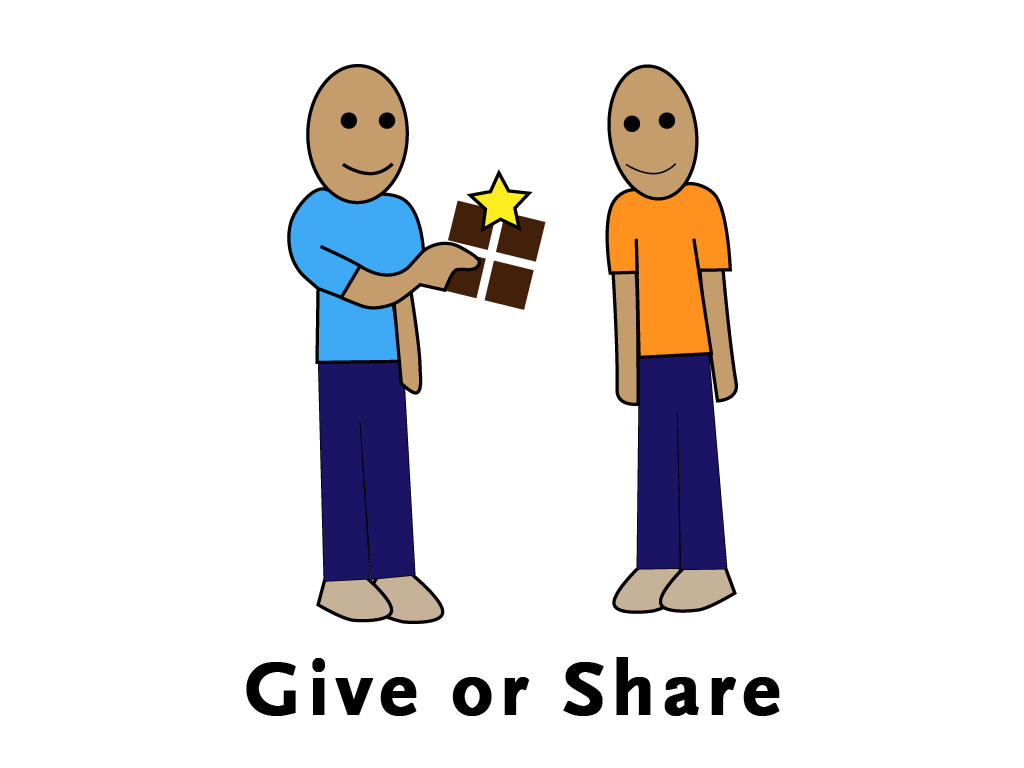 Maths Sorting washing into piles 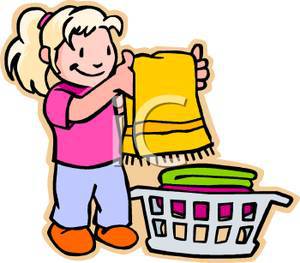 Finding red/blue/yellow objects round the house 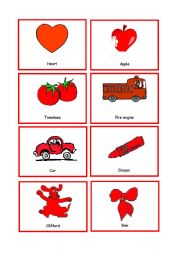 Finding and counting toys   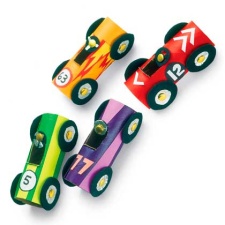 Counting the stairs as you go up 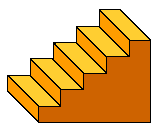 Finding matching shoes/socks  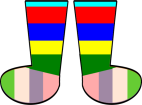 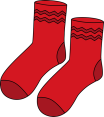 Giving each person a spoon when laying the table 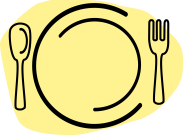 Pouring drinks – who has more 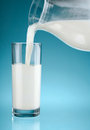 Finding the big bowl or small bowl/big shoe or small shoe 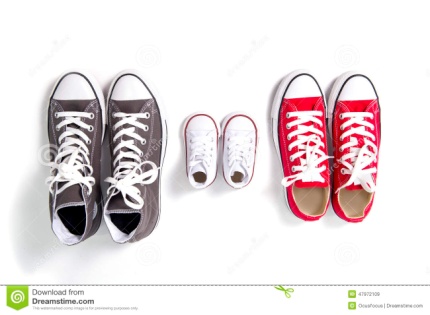 Trying on parents’ clothes (these are too big) or a baby’s clothes (these are too small) 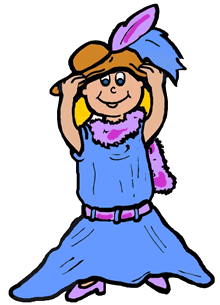 Finding and hiding toys that are in/on/under something.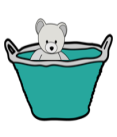 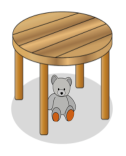 Make shapes with play dough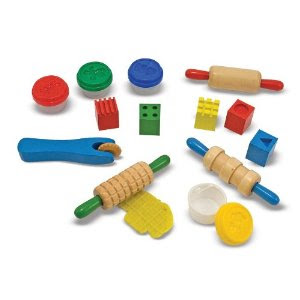 Looking for shapes, numbers and colours when you are out. 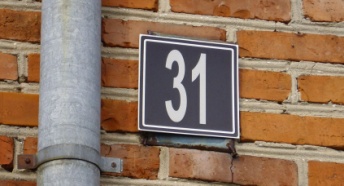 Make a simple model with duplo and give your child the same bricks to copy it 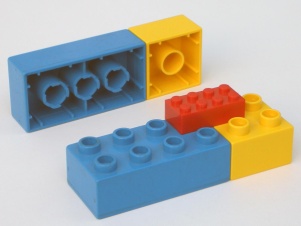 OtherPegging washing out (or pegging onto a box) 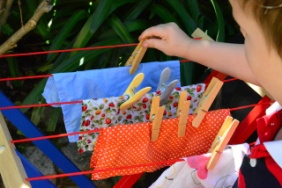 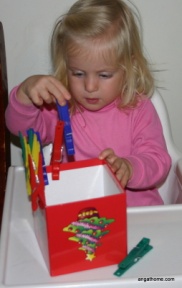 Putting straws in a colander 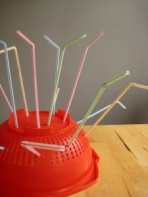 Getting dressed 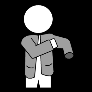 Encourage your child to find the resources they need for an activity themselves e.g. pens, paper or clothes to go out, spoon and bowl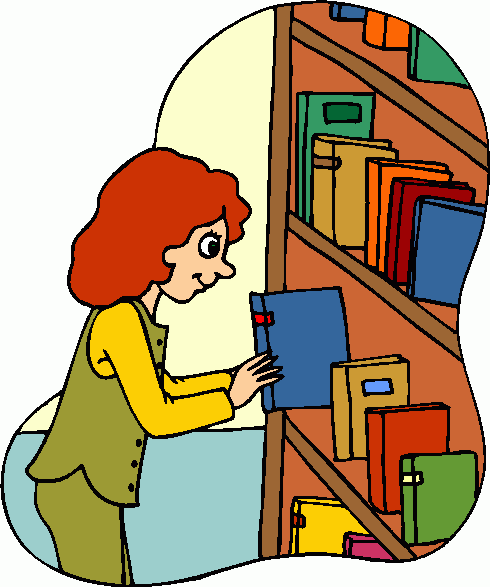 Use wooden spoon on a saucepan as a drum to play fast and slow/loud and quiet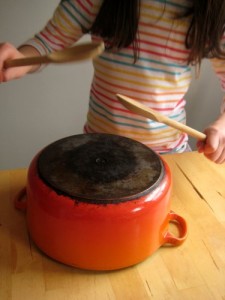 